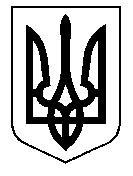 У К Р А Ї Н А Кам’янсько-Дніпровська міська радаКам’янсько-Дніпровського району Запорізької області                            Двадцята  сесія восьмого скликанняР І Ш Е Н Н Я23  листопада  2018  року       м. Кам’янка-Дніпровська                        № 17Про надання згоди КНП “Кам’янсько-Дніпровський ЦПМСД” на повернення з оперативного управління майна  комунальної власності Кам’янсько-Дніпровської міської об’єднаної територіальної громади        Керуючись  статями  26, 60 Закону України «Про місцеве самоврядування в Україні», статями 319, 327 Цивільного кодексу України, статтею 137 Господарського кодексу України, з метою врегулювання нормативно-правових відносин щодо права власності на об’єкти, які розташовані на території Кам’янсько-Дніпровської міської ради та з метою підвищення ефективності використання об’єктів комунальної власності територіальної громади,  розглянувши лист-клопотання головного лікаря КНП “Кам’янсько-Дніпровський ЦПМСД” від 15.11.2018 вх. № 4504\02-01-21  щодо повернення з оперативного управління майна  комунальної власності Кам’янсько-Дніпровської міської об’єднаної територіальної громади, враховуючи висновок постійної комісії з питань комунальної власності, житлово-комунального господарства та благоустрою території міста, міська рада  в и р і ш и л а :   1. Надати згоду КНП “Кам’янсько-Дніпровський ЦПМСД” на повернення з оперативного управління майна комунальної власності Кам’янсько-Дніпровської міської об’єднаної територіальної громади, (згідно додатку).2. Договір господарського відання, оперативного управління (безстрокового  безоплатного користування) майном, територіальної громади  Великознам'янської  сільської ради  від 04 січня 2011 року  № 1  розірвати.3. КНП “Кам’янсько-Дніпровський ЦПМСД” здійснити передачу вищезазначеного майна  відповідно до вимог чинного законодавства України.4. Кам’янсько-Дніпровській міській раді закріпити нерухоме майно, згідно додатку, за комунальними підприємствами на праві господарського відання  з постановкою на баланс з дати підписання акту приймання - передачі:4.1. КП “АГРОЗНАМ’ЯНКА” Кам’янсько-Дніпровської міської ради майно  № 3, 4, 5;4.2. КДМКП "Карат" Кам'янсько-Дніпровської міської ради майно № 1, 1.1, 2.5. Делегувати до складу комісії з приймання - передачі об’єктів нерухомого майна, що належать до комунальної власності Кам’янсько-Дніпровської міської об’єднаної територіальної громади зазначених у п. 1 цього рішення таких осіб:- головного спеціаліста відділу житлово-комунального господарства та комунальної власності виконавчого комітету міської ради Полякова І.М.;- голову постійної комісії з питань комунальної власності, житлово-комунального господарства та благоустрою території міста, депутата міської ради Колесника В.П.;- начальника юридичного відділу виконавчого комітету міської ради Костенка М.С.- директора КДМКП "Карат" Кам'янсько-Дніпровської міської ради Баранова Максима Миколайовича;- директора КП “АГРОЗНАМ’ЯНКА” Кам'янсько-Дніпровської міської ради Баса Анатолія Геннадійовича.6. Вважати таким, що втратило чинність рішення міської ради  від 15.12.2010 року № 12 "Про передачу закладів охорони здоров'я та майна територіальної громади міста Кам'янка-Дніпровська  в оперативне та господарське управління комунальній установі "Камянсько-Дніпровська центральна районна лікарня".      	 7.  Контроль за виконанням даного рішення покласти на постійну комісію з питань комунальної власності, житлово-комунального господарства та благоустрою території міста та на начальника відділу житлово-комунального господарства та комунальної власності виконавчого комітету міської ради.Міський голова                                                                     В.В. АнтоненкоДодаток до рішення міської ради від 23.11.2018 року №17Перелік нерухомого майна, що обліковується на балансі КНП “Кам’янсько-Дніпровський ЦПМСД” та повертається з оперативного управління до комунальної власності Кам’янсько-Дніпровської міської об’єднаної територіальної громадиНачальник відділу житлово-комунального господарства та комунальної власності                                      С. А. Безкоровайна№ п/пНайменуванняІнвентарний номерБалансова вартість, грнЗалишкова вартість, грн1Будівля амбулаторії Кам’янсько-Дніпровської АЗПМС № 2 з сараєм за адресою: м. Кам’янка-Дніпровська, вул. Калинова, 2861031002382888,000,001.1Вбиральня за адресою: м. Кам’янка-Дніпровська, вул. Калинова, 286103100242263,001337,002Будівля фельдшерського пункту структурного підрозділу Кам’янсько-Дніпровської АЗПМС № 2 з сараєм за адресою: м. Кам’янка-Дніпровська, вул. Поповий сад, 31031002227113,0012320,003Будівля амбулаторії Великознам’янськоїАЗПМС № 3 за адресою: с. Велика Знам’янка,       вул. Лиманна, 1381031005674877,000,004Будівля амбулаторії Великознам’янської АЗПМС № 4 за адресою: с. Велика Знам’янка,       вул. Центральна, 5471031005715037,000,005Будівля фельдшерського акушерського пункту Великознам’янської АЗПМС № 1 за адресою: с. Велика Знам’янка,      вул. Скіфська, 401031005420386,000,00РАЗОМ222564,0013657,00